Рекомендации для родителей на тему «Как организовать детские зимние игры и забавы»Известно, что для физического развития и укрепления организма детям необходимо как можно больше времени проводить на свежем воздухе, и зима – не исключение из этого правила. А чтобы холод принес пользу и не помешал детям получать удовольствие от прогулки, они должны быть заняты интересным делом.Прежде всего выберите для зимних игр и забав утрамбованную площадку; следите за тем, чтобы во время игр более интенсивные движения сменялись более спокойными.По возможности используйте для игр снежные постройки: горки, ледяные дорожки, валы, лыжные трассы и специальный инвентарь для игр со снегом: лопатки, санки, листы фанеры, пластик для построек, печатки на снегу, подстилки для скольжения с ледяных горок и др.Не предлагайте ребенку игр, в которых нужно долго и интенсивно бегать, чтобы он не вспотел (для бега нужно ограничивать пространство).Исключите из игр трудновыполнимые движенияСтарайтесь проводить игры со снегом в теплую погоду, когда он мягкий; обеспечьте ребенка непромокаемыми варежками.Только зимой можно использовать в играх такой замечательный строительный материал, как снег.После снегопада снег постарайтесь сгрести и порыхлить, чтобы детям было легко его копать.Игры со снегом для детей среднего возрастаДетей стоит познакомить  с  новыми способами обработки снега: на слежавшемся снегу начертите разные фигуры (круг, треугольник, квадрат и т.д.); предложите ребенку по линии надрезать снег и снизу осторожно вынуть получившуюся фигуру.Если эти фигуры слегка смочите водой, то получится хороший строительный материал, из которого можно соорудить любые постройки.Предложите детям самостоятельно слепить мелкие фигуры, построить снежный городок, а затем организовать в нем зимний праздник, используя спортивные игры, лыжные эстафеты, гонки на санках.Разнообразьте детское катание с горки с помощью игр-упражнений, которые можно выполнять в двух вариантах.I вариантВдоль ската горки через равное расстояние установите предметы (флажок, палку и др.) и дайте ребенку задание: съезжая с горки на санках, запомнить как можно больше предметов.II вариантПредложите детям бегать по определенному маршруту. На протяжении всего расстояния (30 м) установите различные предметы, которые ребята должны запомнить. Упражнение выполняется по аналогии с первым вариантом.Проведите игру «Угадай, чьи следы»:заранее с помощью трафарета нанесите следы (человека, кошки, птицы, и т.д.), рассмотрите их с детьми и предложите им определить, кому они принадлежат;предложите детям оставить свои следы на снегу, сравнить их с другими  следами.Организуйте зимние игры с элементами соревнования.Старайтесь разнообразить виды детских игр в снежки. Это могут быть:метание в неподвижную вертикальную или горизонтальную цель (круг, обруч, корзину, стенд и т.д.);метание в движущуюся цель (игры «Догонялки», «Салки»).В таких играх не только совершенствуются двигательные навыки детей, но и оцениваются индивидуальные и командные результаты игры (например, какая команда первой займет снежную крепость).Детские зимние игры и забавы на свежем воздухе способствуют физическому развитию ребенка, закаливанию его организма, укреплению детского здоровья.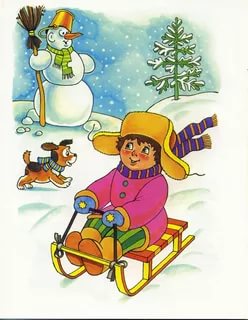 